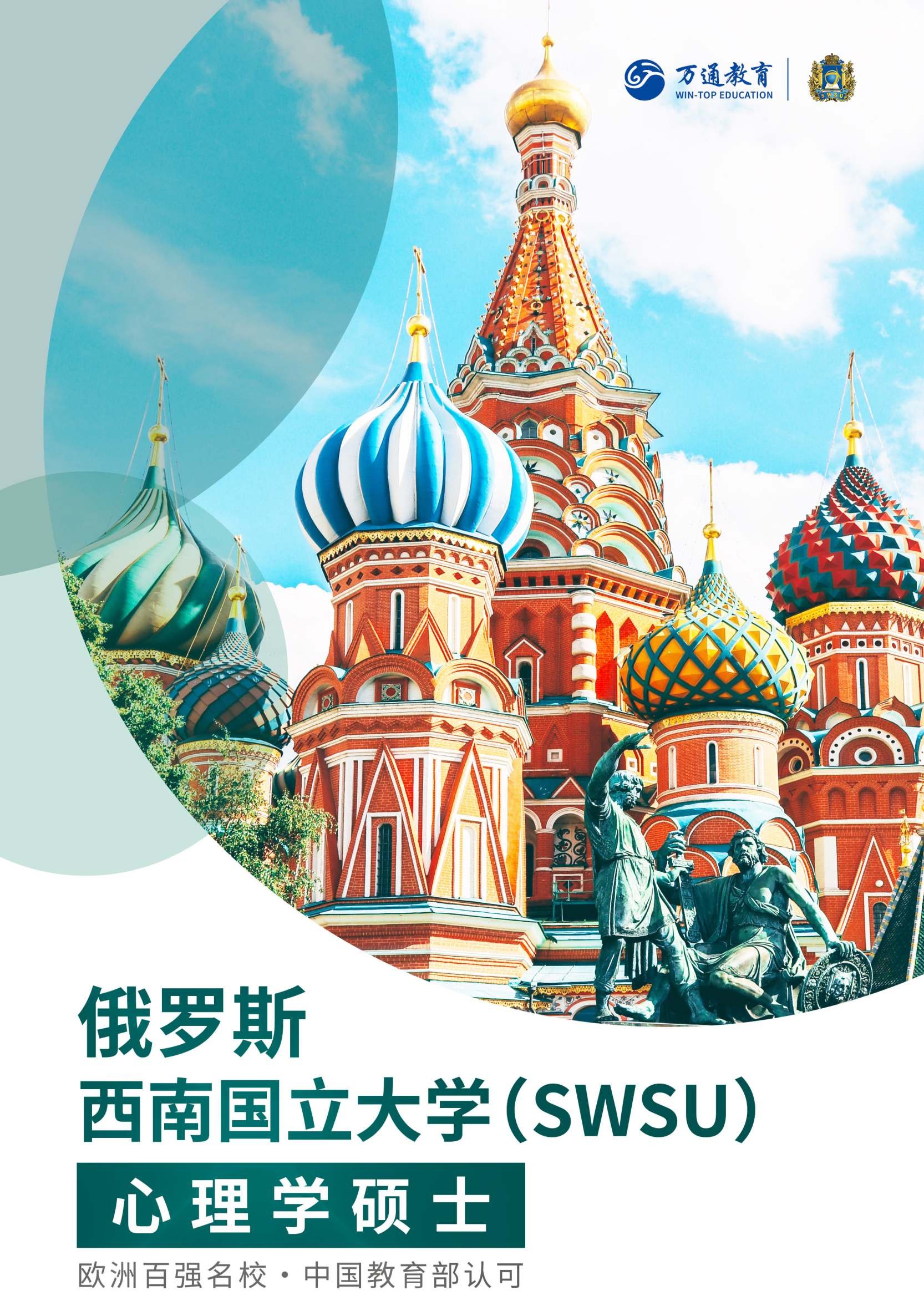 俄罗斯• Russia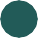 俄罗斯是教育大国， 共有 1188 所高等学府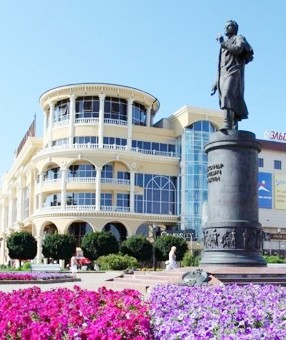 （543 所是国立大学）， 11 个科目类别，在自然科学和基础研究方面， 高等教育的水准居世界领先地位，航空航天、军事工业等，工程技术领域亦属世界一流。在人文和社会科学拥有优秀传统和鲜明风格。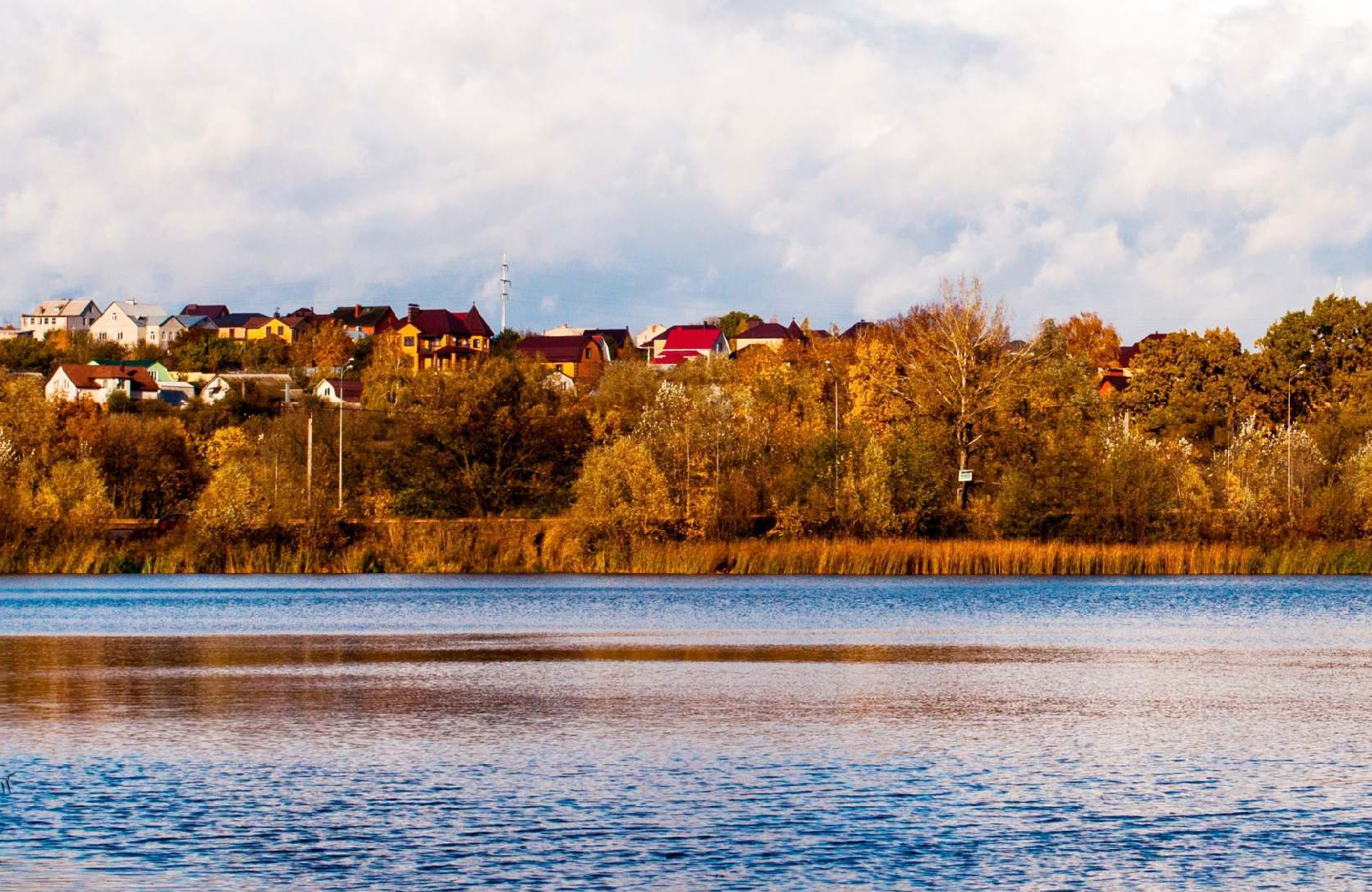 库尔斯克 • Kursk库尔斯克是一个安静、干净的城市，沒有喧嚣， 沒有交通拥堵。它是一座色彩之城，街道、码头、公园淹沒在树木的海洋里，随着季节更替， 树叶的色彩改变着整个城市的面貌，成为全年不断变换的美丽景点。库尔斯克也是一个拥有高度发达的基础设施的城市。有许多购物中心、体育中心、医疗和教育机构。俄罗斯西南国立大学是该城市最大的高等教育院校。学校介绍 • About University西南国立大学（简称：SWSU），位于俄罗斯库尔斯克州，始建于 1964 年。是俄罗斯教育部直属国立大学，是欧洲 100 强名校之一，2019 年在 1188 所俄罗斯大学中排名 NO.85（ 资 料 来 源：RANKING WEB OFUNIVERSITIES），是俄罗斯仅有的 8 所提供欧洲文凭的大学之一，被誉为俄罗斯的“985 院校”。1964 年“库尔斯克理工学院”创立更名为“库尔斯克国立技术大学1994 年2011 年获俄罗斯联邦科学与教育部批准更名为“俄罗斯西南国立大学”学校官网：www.swsu.ru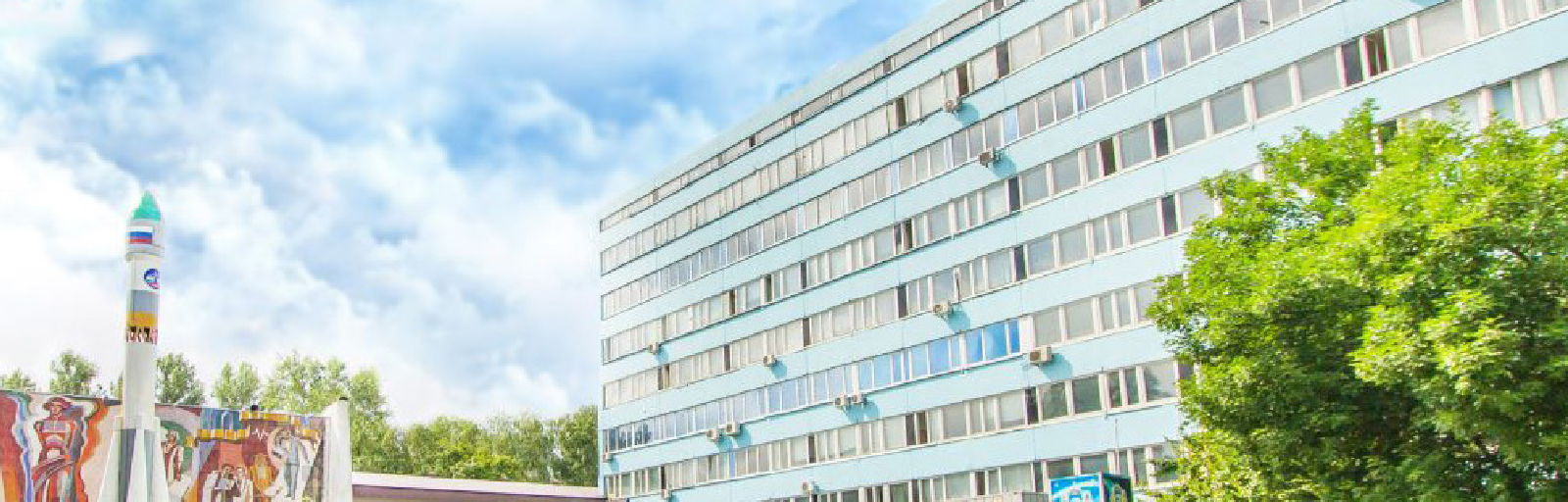 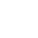 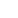 西南国立大学目前已与全球 90 余所大学签订合作协定，文凭受联合国教科文组织和欧盟29 个国家认可，优秀毕业生成为世界各领域专家。在校生共计 15,000 余人，拥有来自 87 个国家，超 550 名的国外留学生。学校设有超过 40 个领域课程，提供超过 155 个学历课程。100强欧洲 100 强名校8所29个29文个凭国受家欧认盟可40名欧俄洲罗文斯凭的8 大所学提之供一《大In学te排rfa名x》Q中S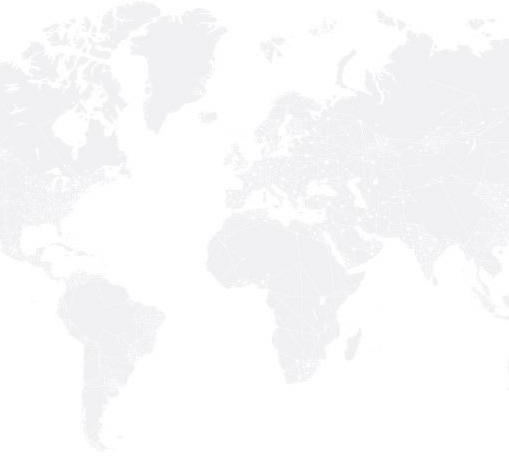 201位亚欧地洲区新大兴学国排家名及301位金Q砖S R五a国nk排in名g权威认证 • Accreditation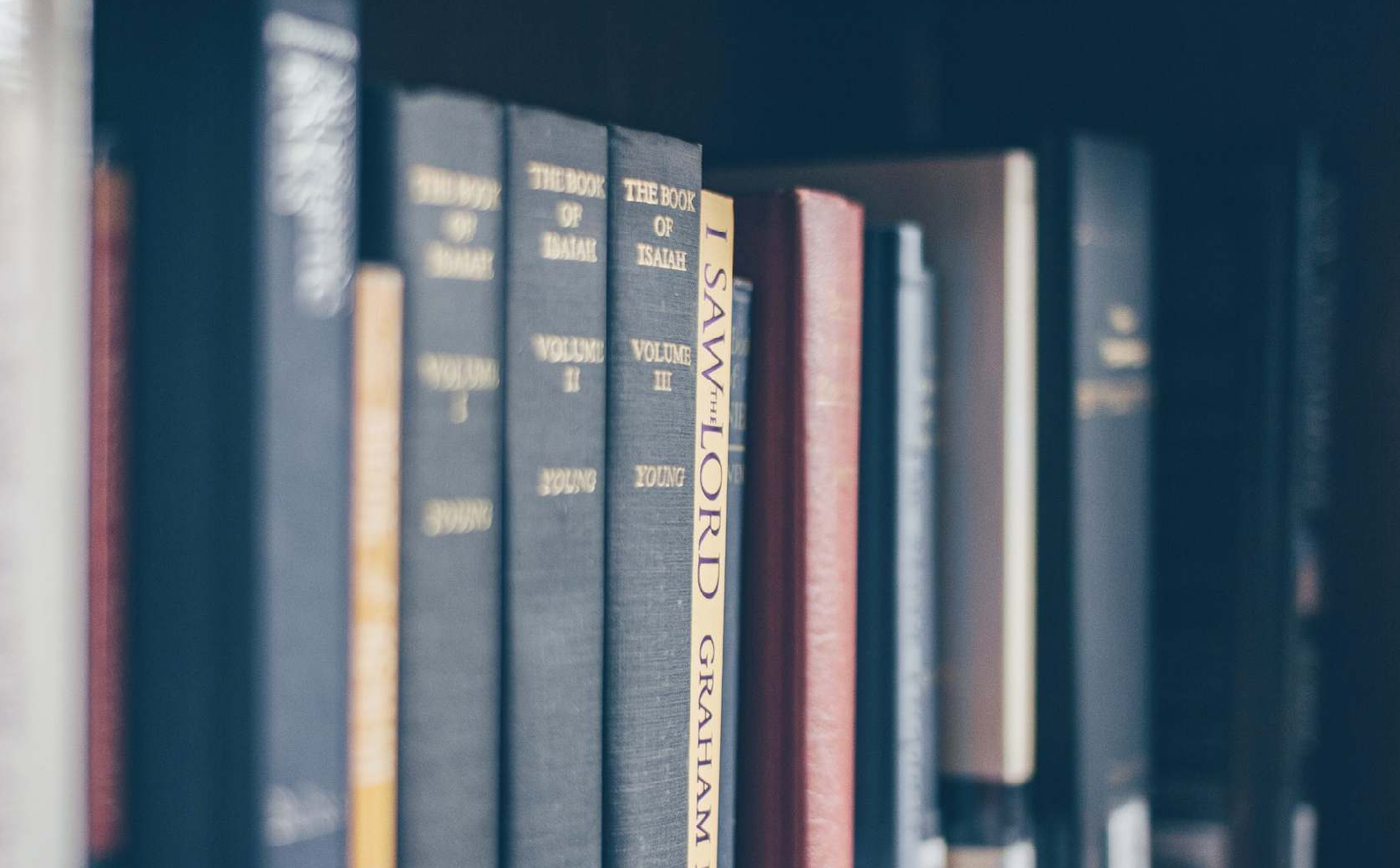 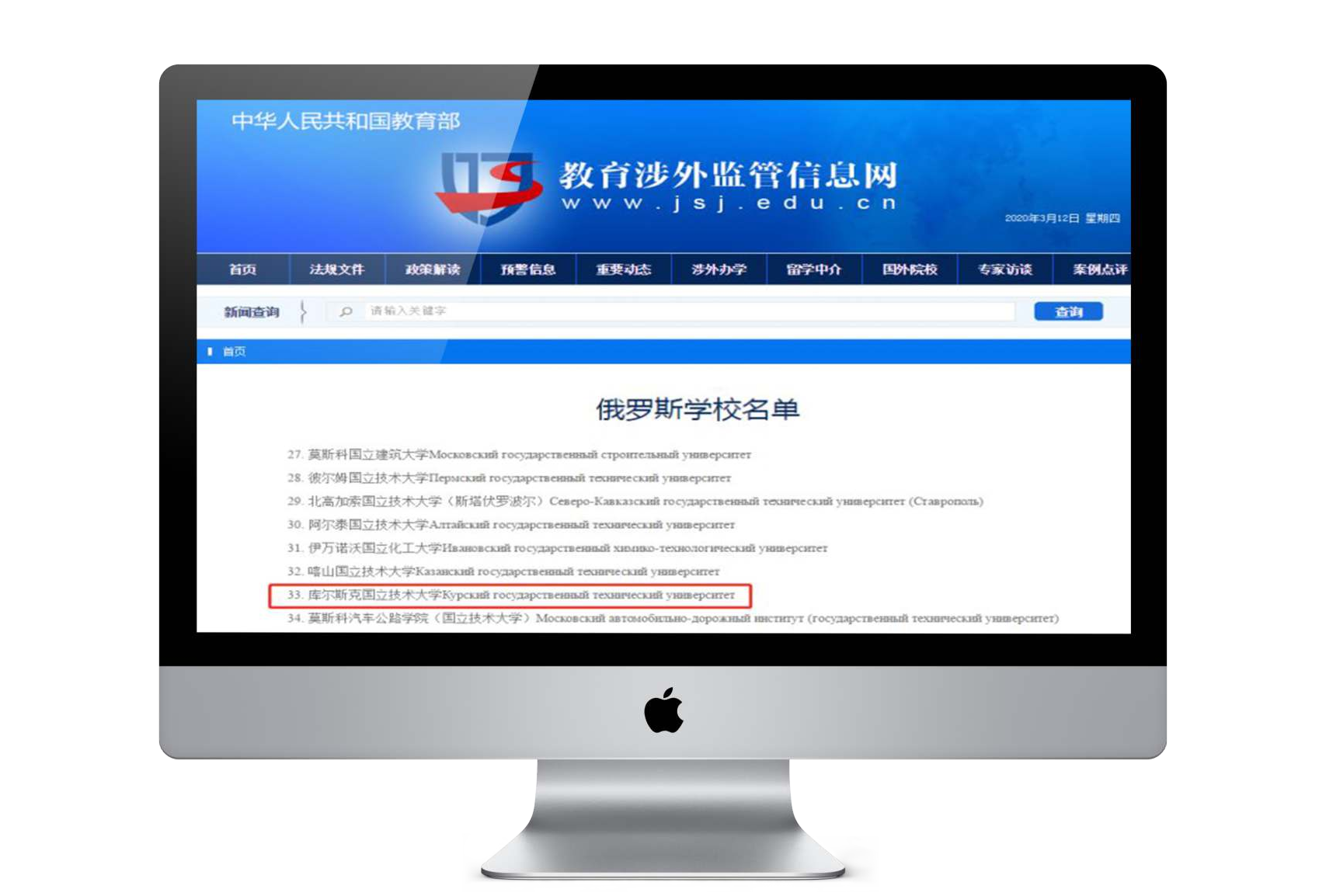 中国教育部涉外监管网认证网址：http://jsj.moe.gov.cn/n1/12044.shtml俄罗斯西南国立大学（SWSU）前身为“库尔斯克国立技术 大学”享誉国内外，中国教育部教育涉外监管信息网可查联合国教科文组织认可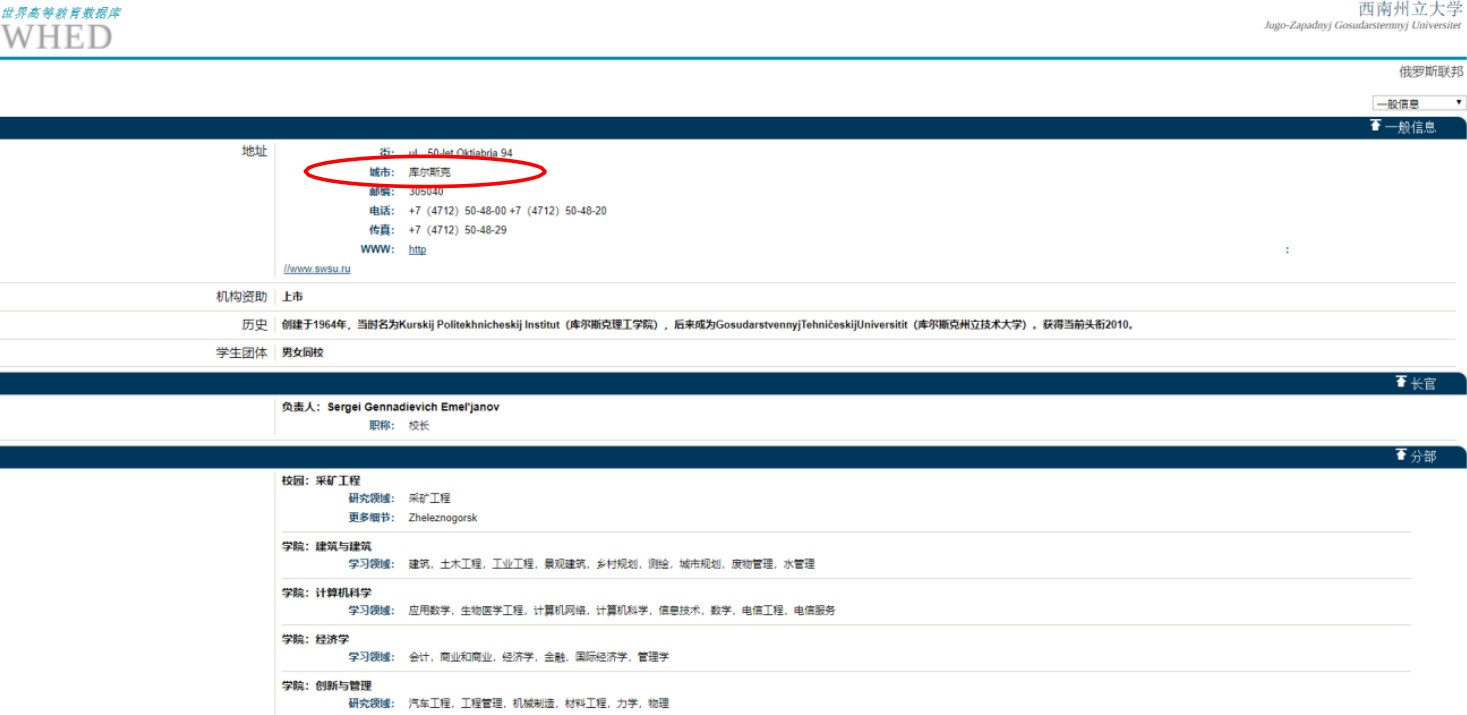 ISO9001 品质管制体系认证（2016）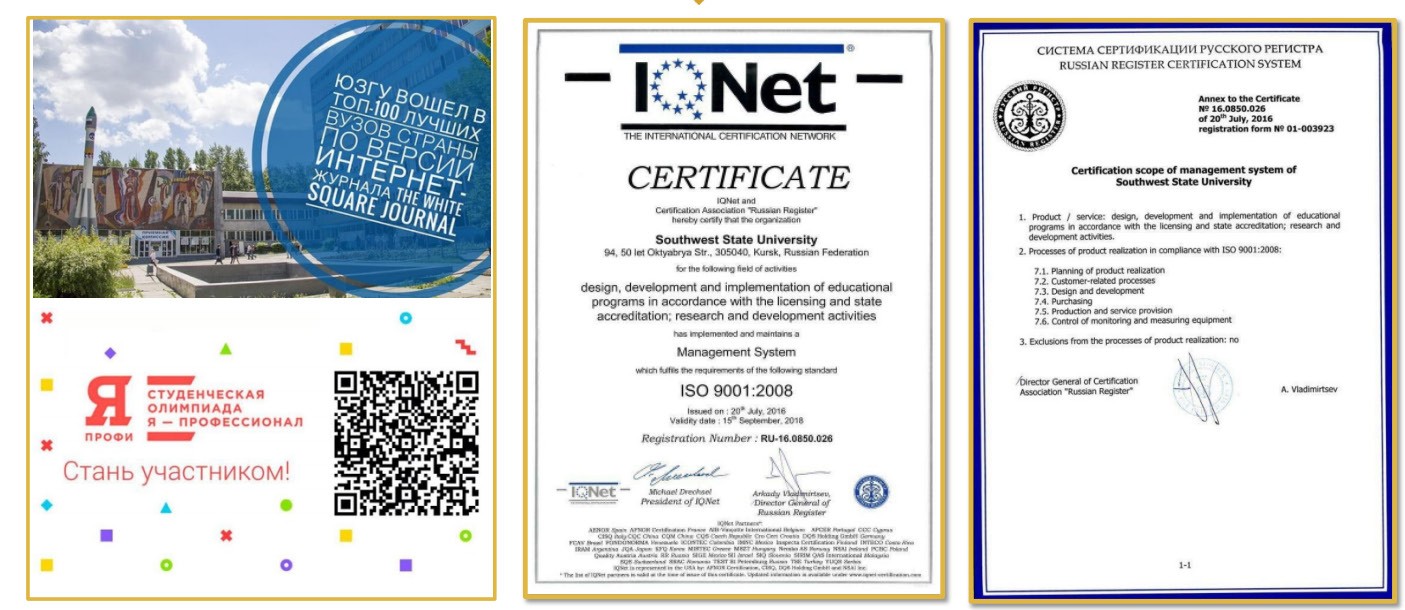 院校优势 • Advantages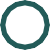 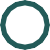 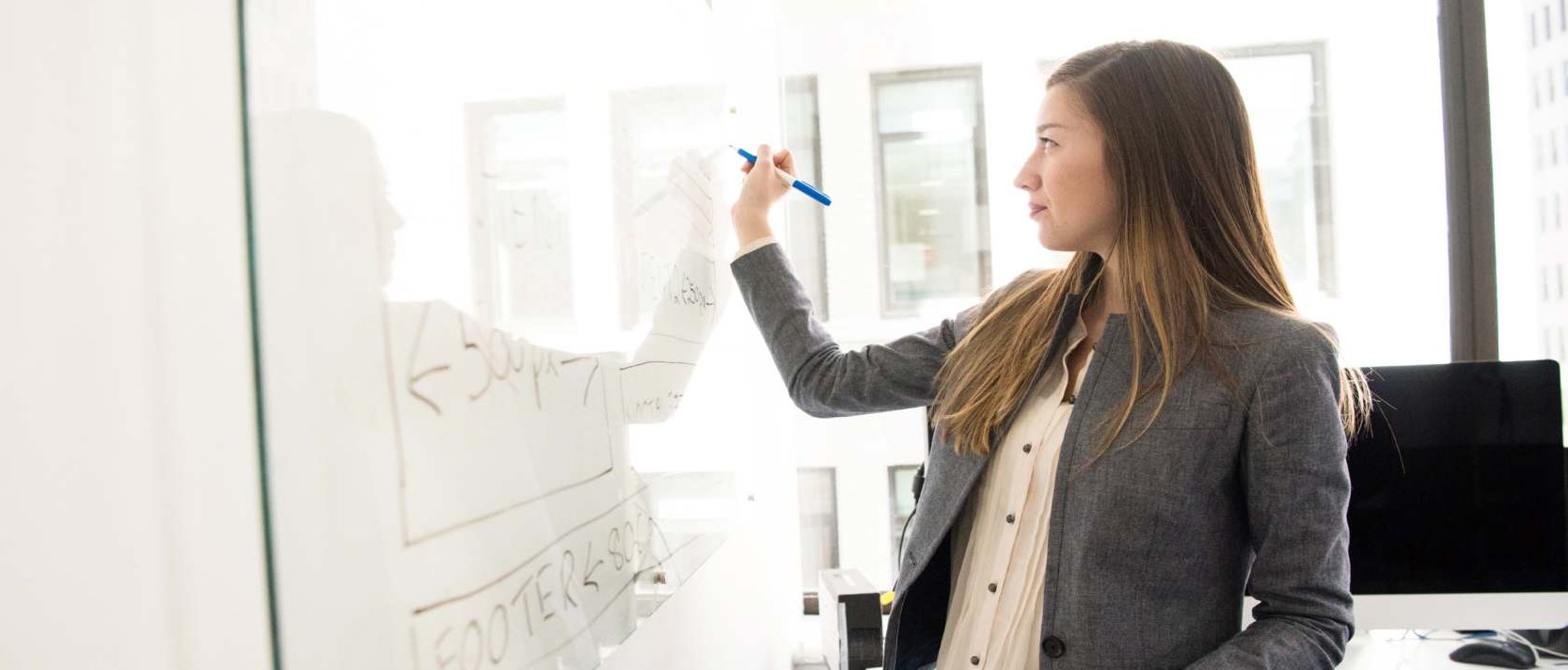 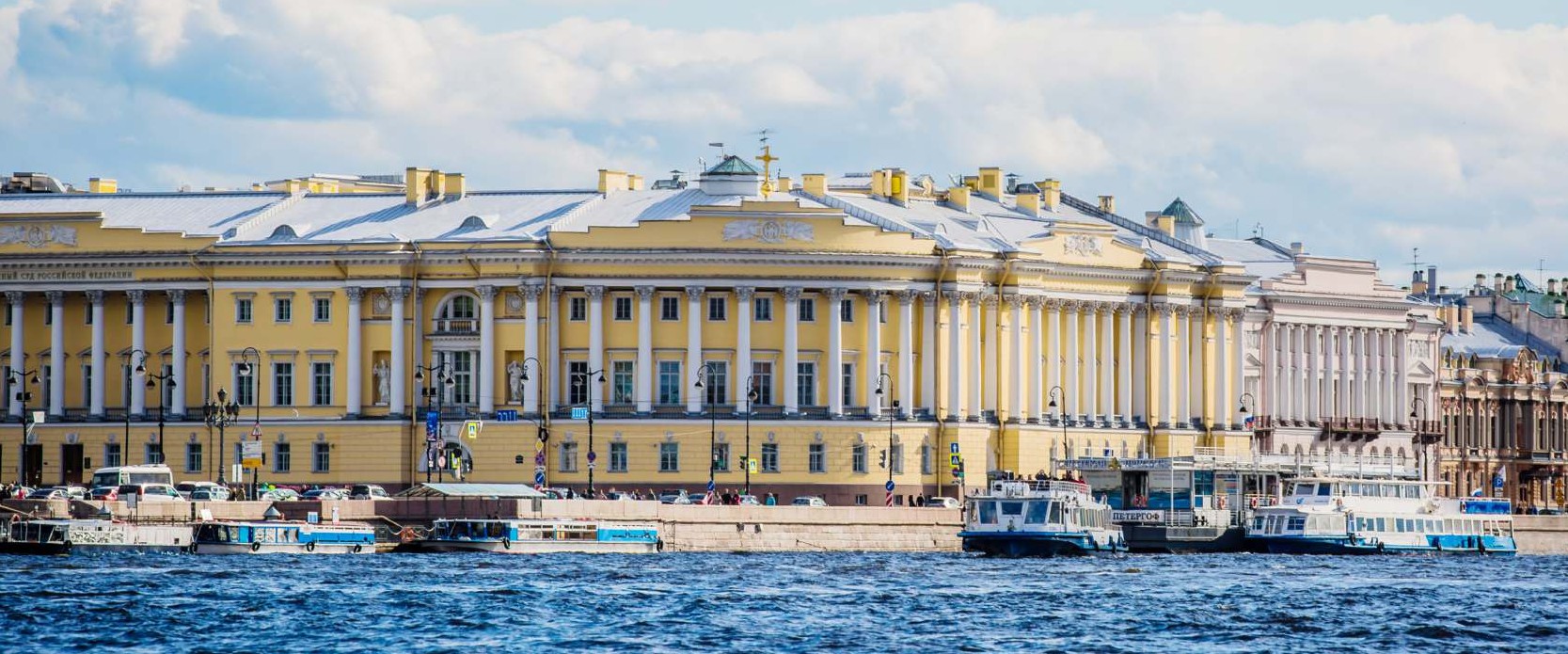 欧洲文凭补编证书 • Diploma Supplement俄罗斯西南国立大学是俄罗斯允许提供欧洲文凭补编证书的 8 所大学之一。欧洲文凭补编证书是由『欧洲理事会』、『欧洲委员会』及『联合国教育、科学及文化组织』制定的官方档。学生号码及资料会登记在联合国教科文组织及 欧盟体系，学生要继续进入欧洲其它大学，只需提供证书编号。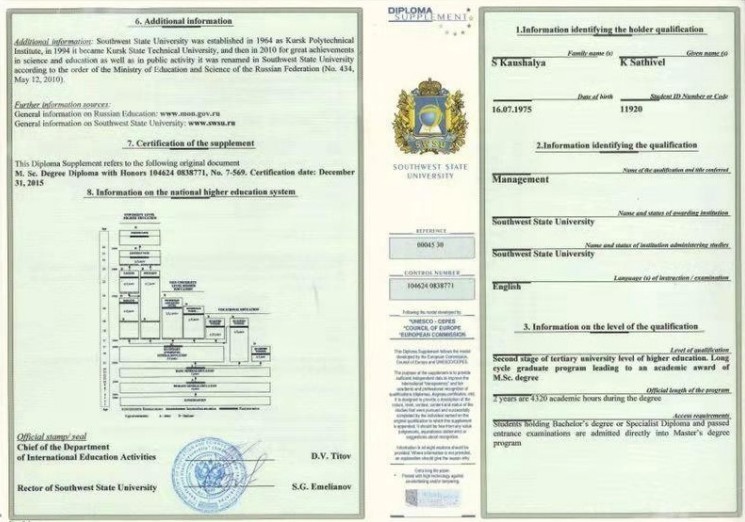 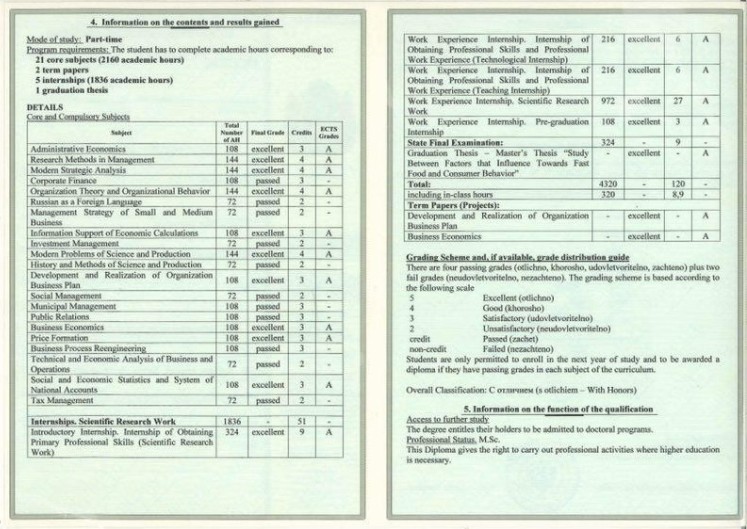 项目优势 • Project Strength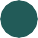 西南国立大学心理学硕士，是学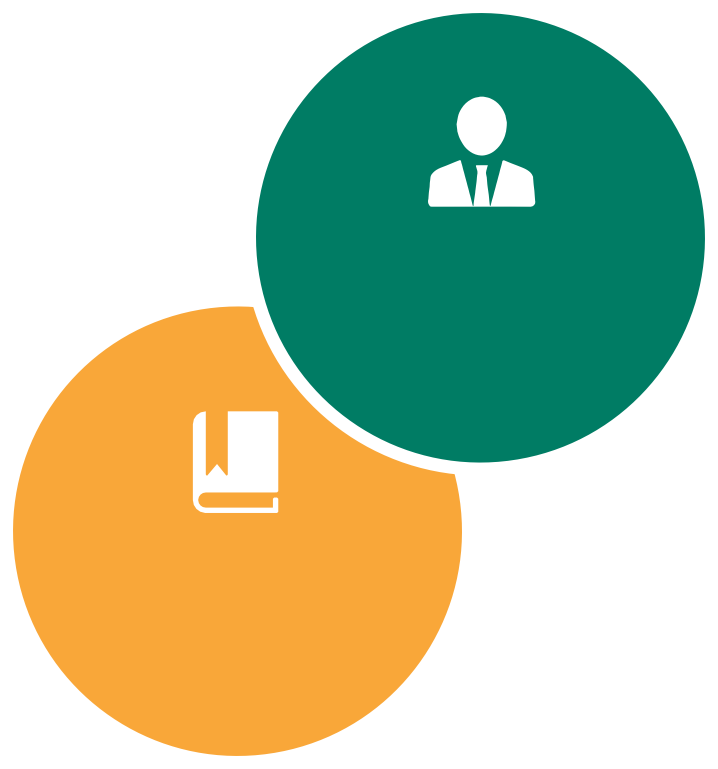 术类高含金量硕士学位；而西南国立大学秉承俄含金量高底蕴厚重罗斯国家深厚丰富的文化底蕴，一直伫处全球大学心理学研究前沿，学术前沿更在应用心理学领域研究成就斐然！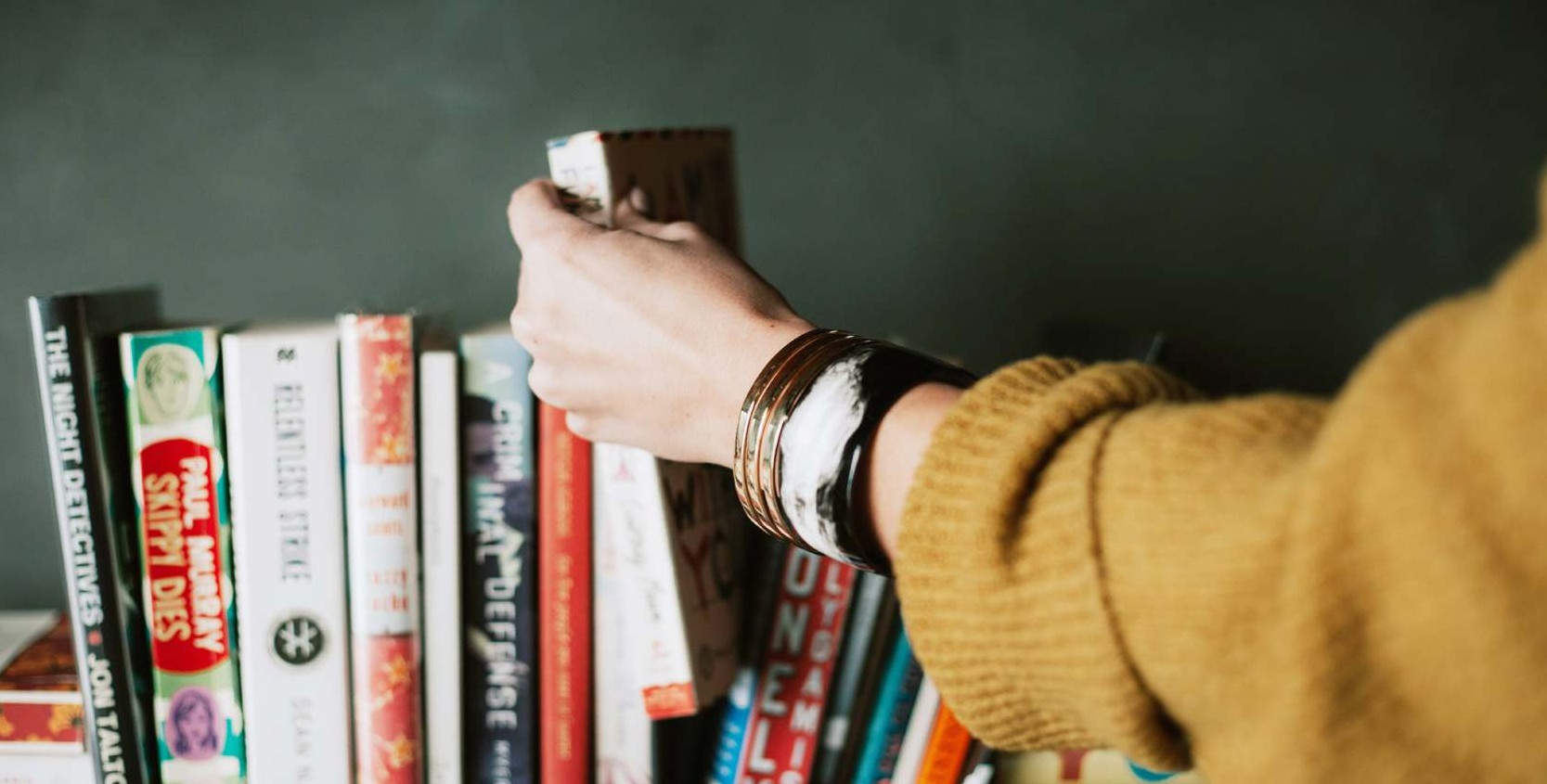 修读方式 •	Implementation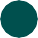 非线全上日线制下，混在合职式修教读学严免格联审考核，入面学试资制格入学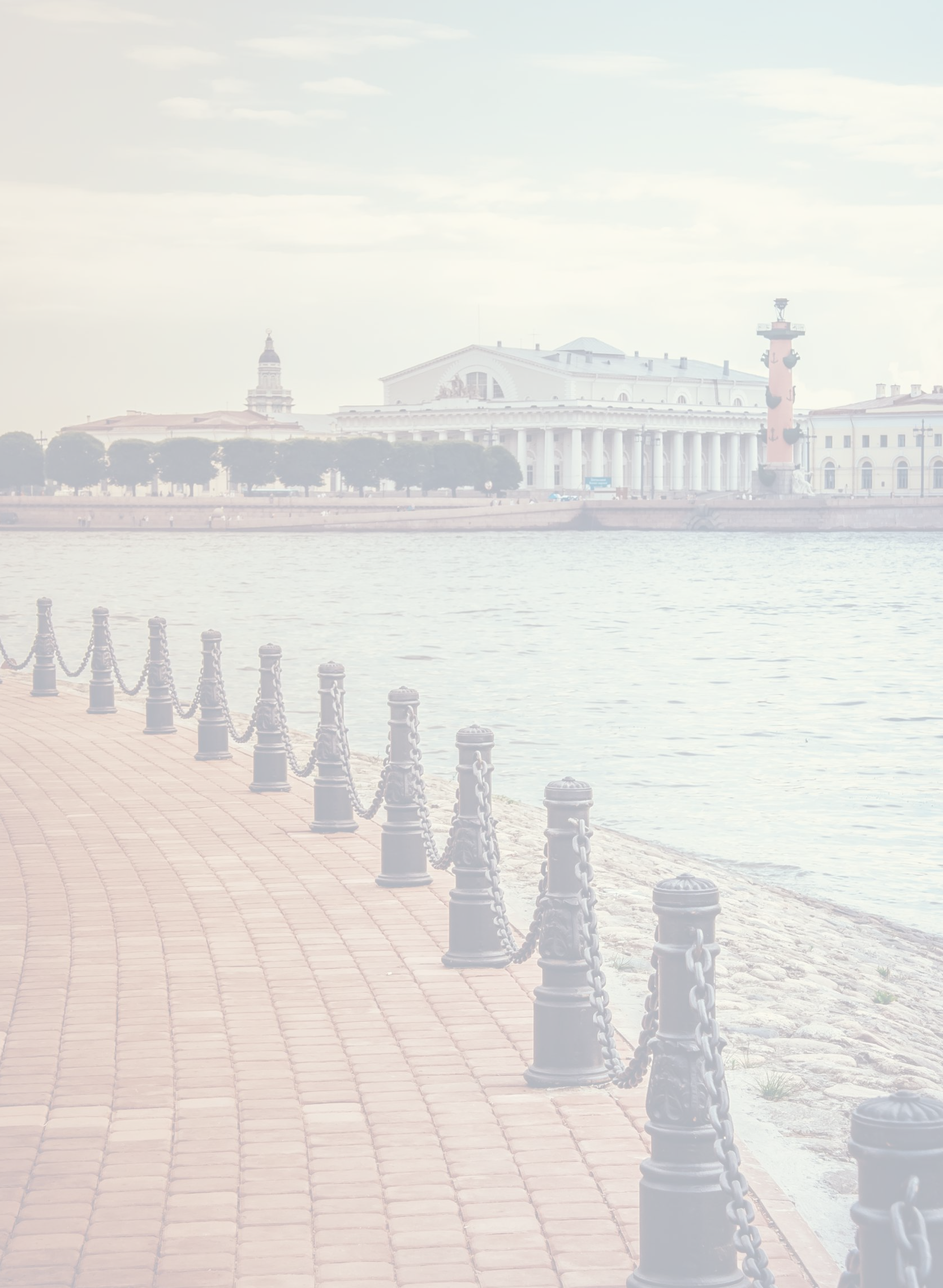 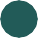 课程模块 • Curriculum Setting具体课程以实际上课为准课程简介 • Course Description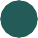 Psychobiology·培养学生系统地了解与生	机制	行为中的作用有关行为遗传学、心理神经传内递分的泌神学经、化心学理和药神理经学生等理学、Dissertation应用	要求、时间尺度和计划 ②伦理和伦理部分师资 • Meet The Faculty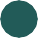 心理学博士北京大学心理与认知科学学院副教授，博士生导师北京大学主干基础课《普通心理学》，全校通选课《心理学概论》及国家精品在线开放课程《探索心理学毛利华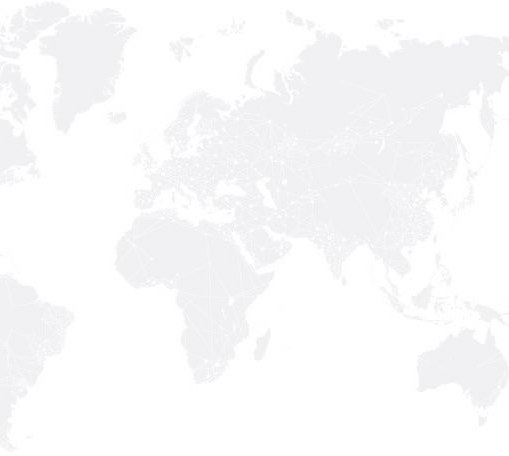 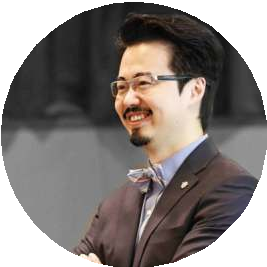 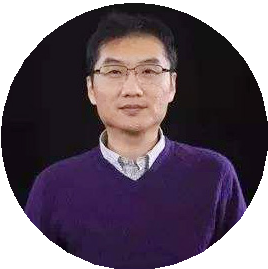 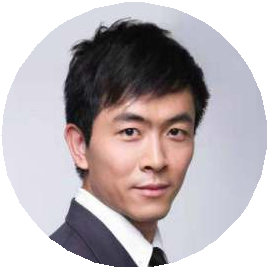 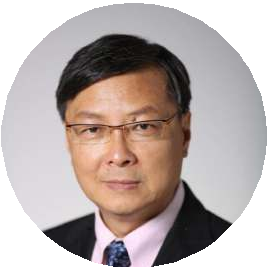 汪庭弘田林陈俊雄的奥秘》主讲教师。2003，2010 年分别以博士生联合培养及博士后身份赴美国哈佛大学进修一年。心理学哲学博士及应用心理学博士（双博士）欧洲大学商学院工商管理硕士（MBA）多所国际九型人格官方最高认证级别多所世界著名大学客座教授曾于世界五百强企业中的全球最大餐饮集团任高管清华大学心理学博士、博士后清华大学心理学系副教授清华大学心能科技实验室执行主任曾参与“中国人大七人格”、“中国党政领导干部岗位胜任特征”等重大项目研究。美国科罗拉多心理学院临床心理学博士注册心理医生、临床心理学家香港格拉迪亚基督教学院心理学系的系主任、教授担任北京师范大学珠海教育学院、澳门科技大学等院校心理学系客座教授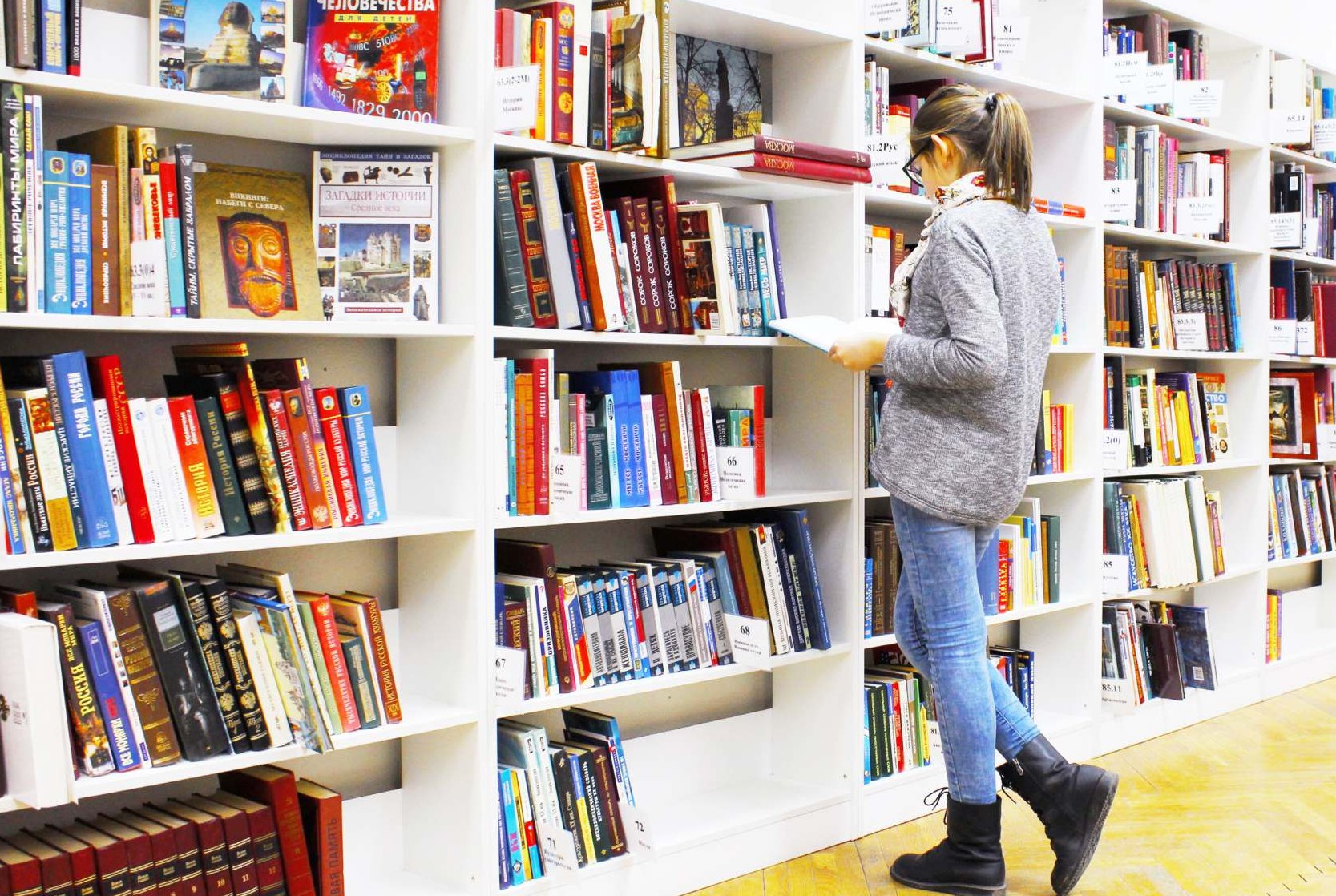  SWSU 硕博项目总监	 JenniferBovard 教授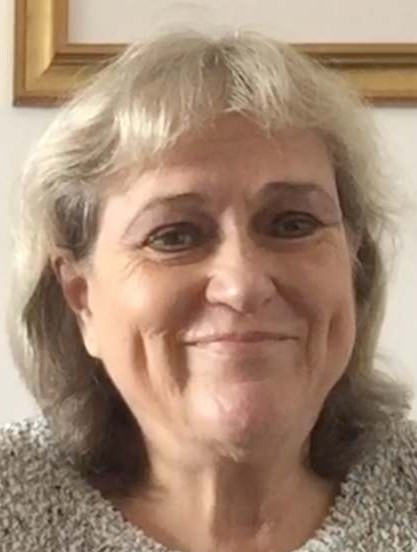 注册组织心理学家及学者。持有纽卡素大学工商管理博士伦敦大学企业心理学硕士学位。她曾经担任英国桑德兰大学的学术主管。目前除在俄罗斯西南国立大学任职外，也被邀请去到不同的世界著名大学任教，当中包括圣约瑟夫大学心理学系等。她在众多世界著名心理测验评价中获得认证，并受邀世界五百强企业进行管理培训和咨询工作。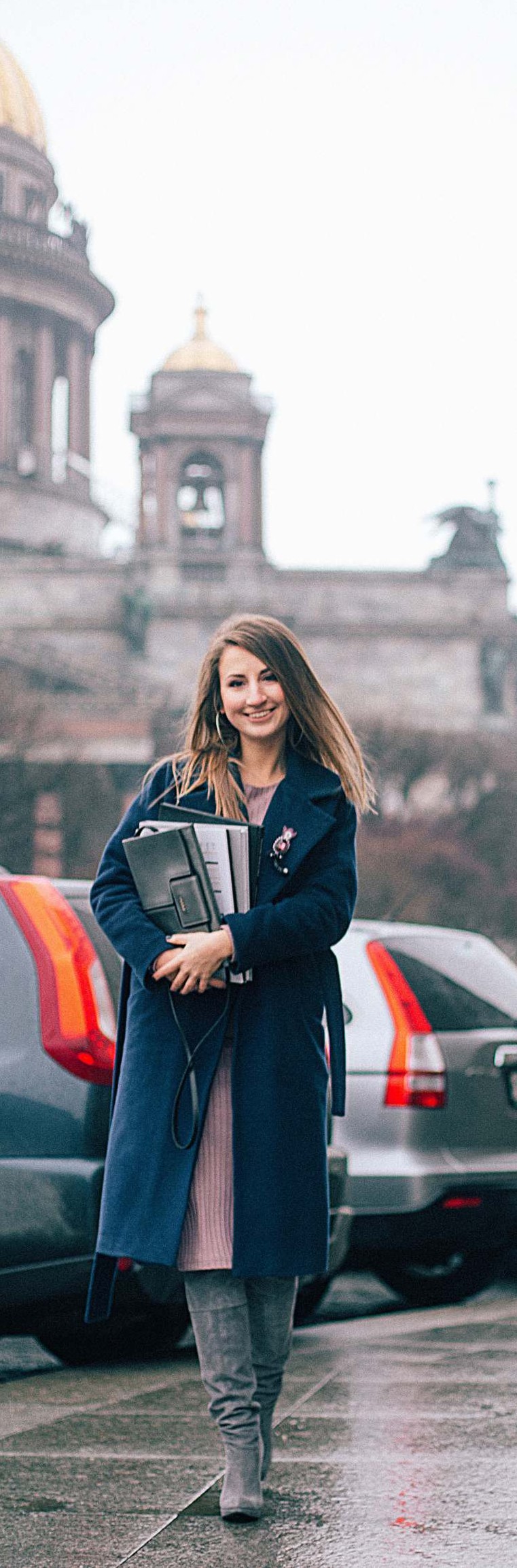 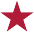 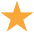 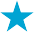 报Req读uir条em件ents大专及以上学历 , 有相关学科经验优先录取学Edu 制ctional systme学制：1~1.5 年学Exp习en费se 用报名费：2000 元（人民币）* 游学学费、：毕78业00典0礼元费（用人以民实币际）证Sam书pl样e B例asic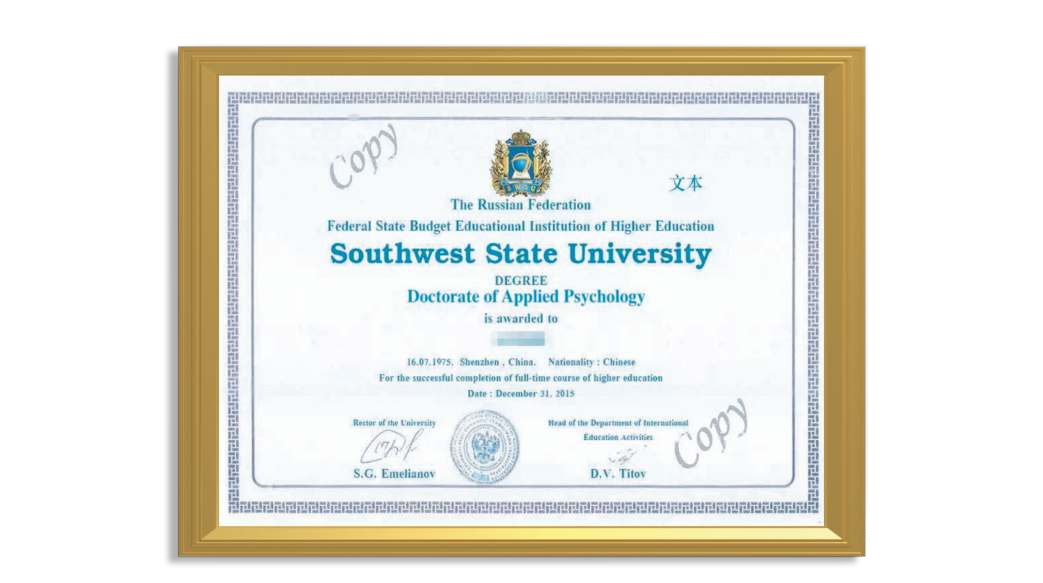 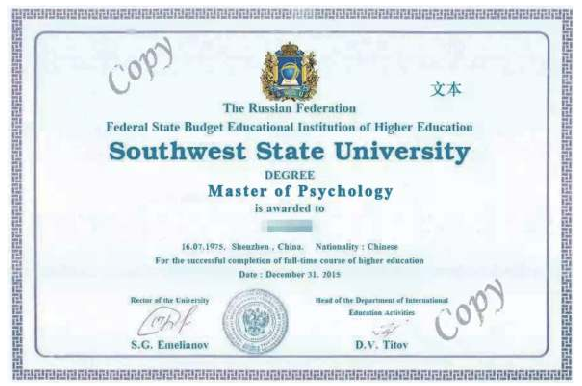 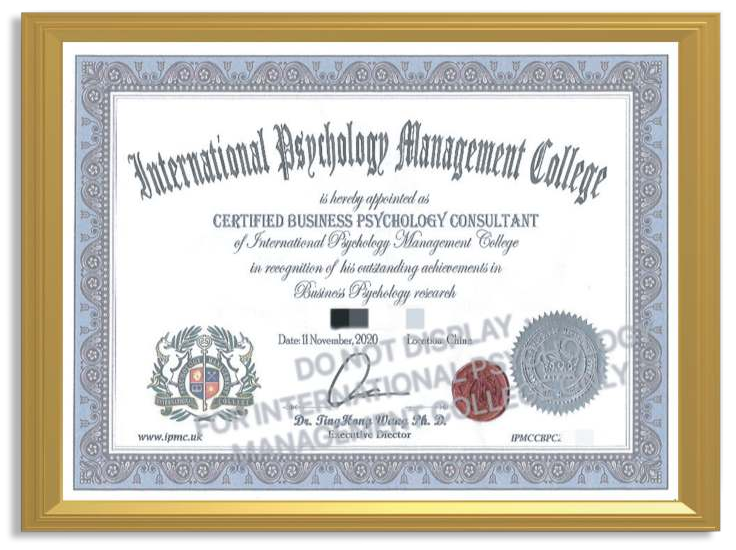 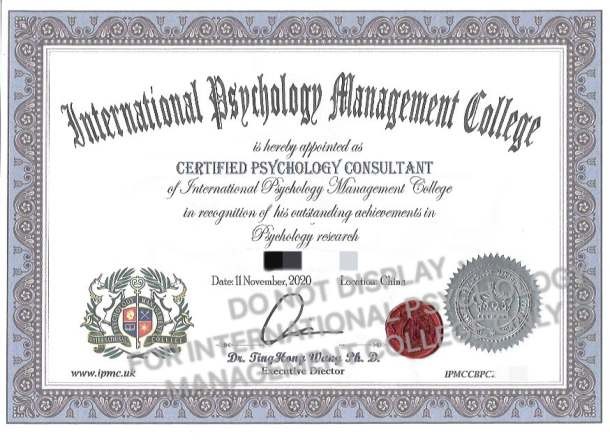 * 证书模板仅供参考，实际签发证书版式以大学签发为准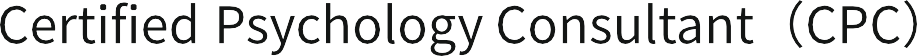 英国国际心理学管理学院 • IPMC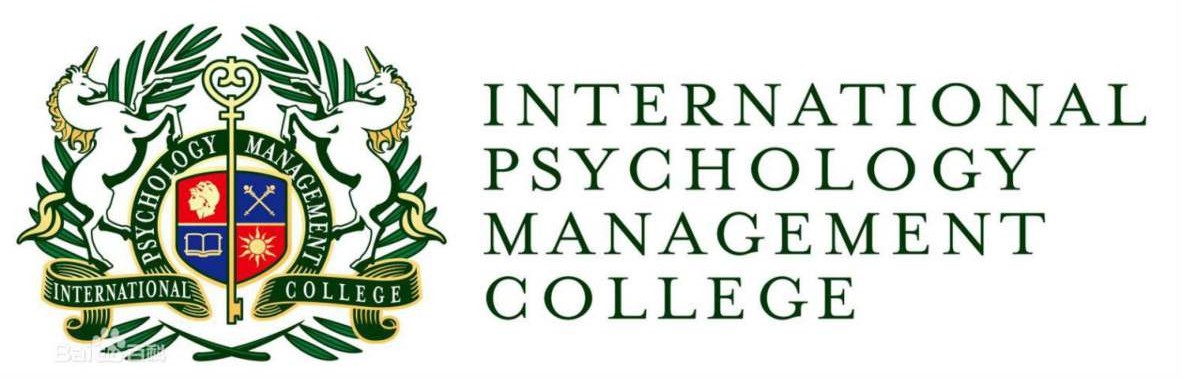 英 国 国 际 心 理 学 管 理 学 院 International Psychology Management College (IPMC) 总部坐落于英国伦敦。在创立初期，IPMC 旨在针对心理学相关项目的研究、系统开发，和教学为目的。与此同时，也积极和众多世界五百强机构及国际知名学府发展战略合作和人才培养关系，例如：安联全球救援、杜邦集团、牛津大学、英国剑桥管理学院……为更多人士带来专业心理学应用课程、商业管理类课程、学位学历课程。此外，成功修读 IPMC 相关心理学认证课程，亦可有机会获得英国或其他欧盟国家著名大学学分括免资格（意味着学生可以免修该大学，心理学专业硕士或博士学位课程部分科目）。英国国际心理学管理学院 • (IPMC)超过 20 年专注于心理学项目的体系建设、教学评估，及运营等相关经验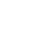 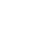 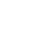 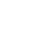 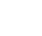 拥有全世界范围内世界著名大学及专业教授资源保持和众多世界著名大学及学府的直接合作关系享有更多实质性项目授权资格具有深入合作及跟进辅导的专业能力IPMC 为俄罗斯西南国立大学（SWSU）指定心理学项目指定合作学院，负责 SWSU 心理学项目设计及建设、市场运营、授权监管、学员资料评估、教授资质评估、课程质量督学等工作。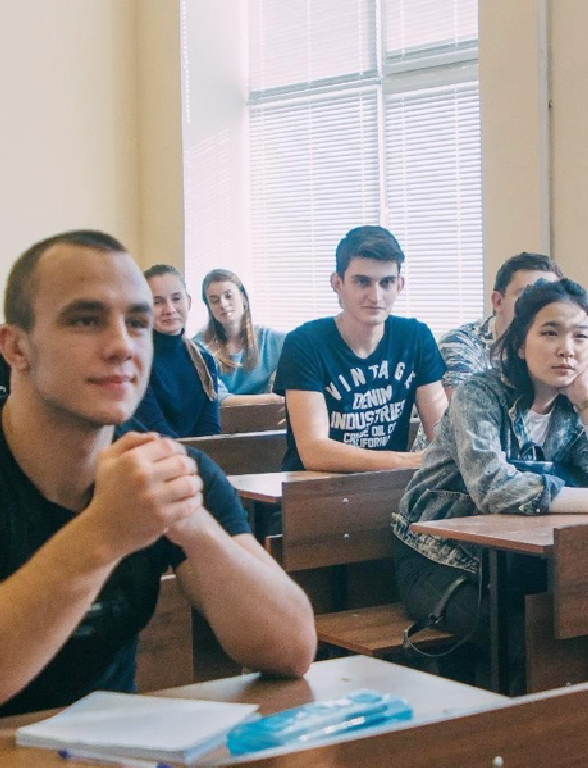 申请流程 • Application process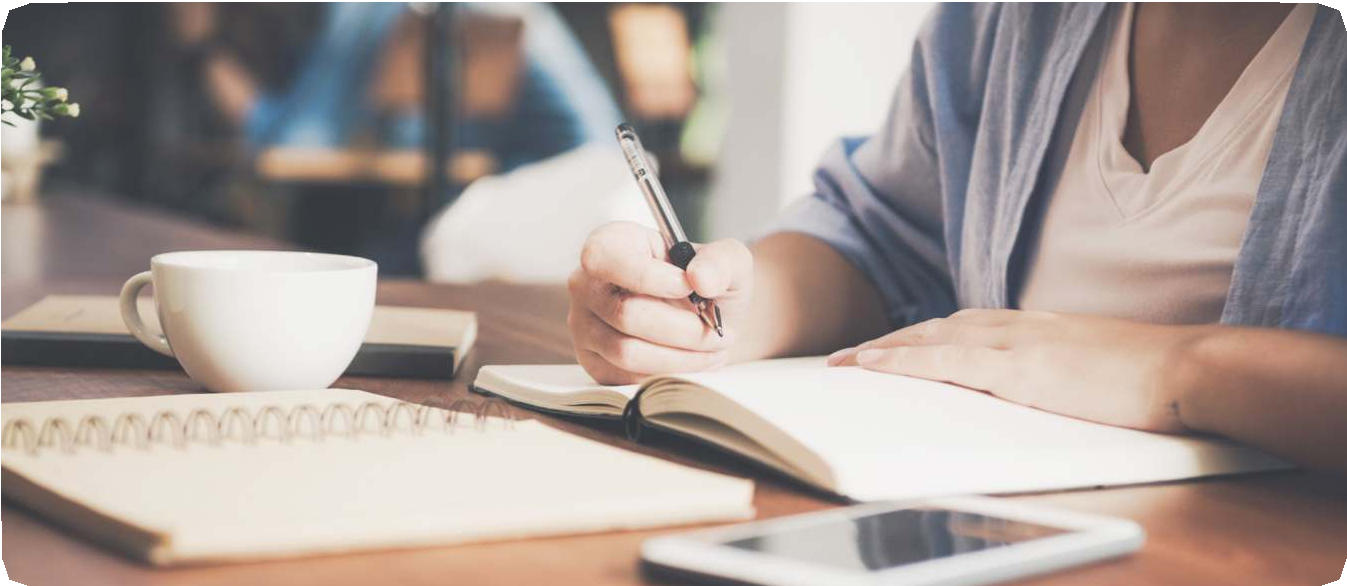 01/ 报填名写学位报名申请表电子档02/ 提学交位申报请名材申料请表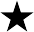 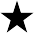 硕士学位原件扫描件个人简历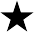 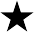 护照扫描件个人 2 寸蓝底照片电子档如在读硕士需要提交硕士校方入学录取通知书03/ 资料预审04/ 缴纳学费05/ 入学面试06/ 面试通过，发放录取通知书07/ 进入课程学习修学分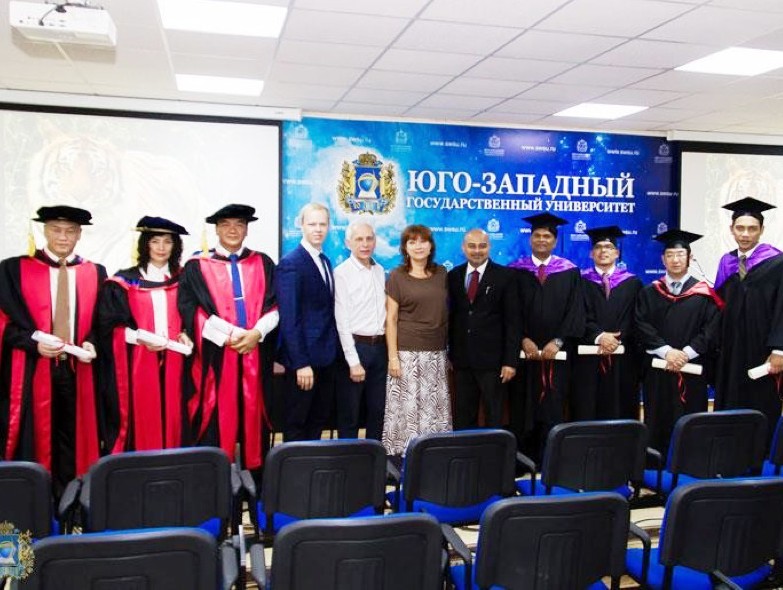 毕业典礼 • Graduation Ceremony学校盛情邀请每位获得毕业资格的 SWSU 学子参加在俄罗斯校本部举办的毕业典礼。来自全世界的学生将欢聚在一起，度过浪漫温馨的师生聚会——这里拥有最国际化和最亲切的人际资源，最前沿的技术和文化潮流， 还有最诚挚醉人的同学情谊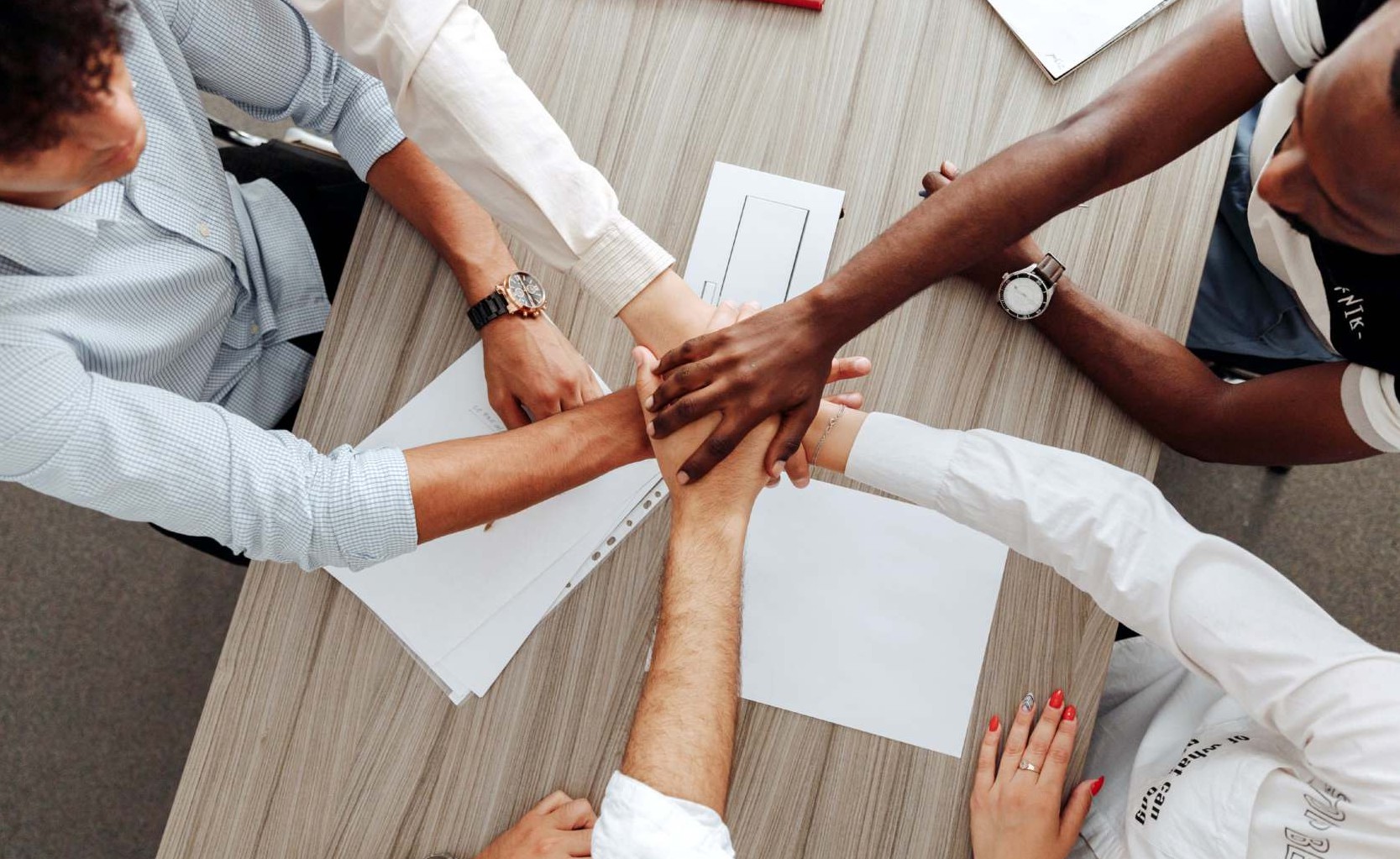 万通的坚持 • WIN-TOP Persistence坚持 10 余年提供高端商科教育课程与服务万通教育创办于 2007 年，以“做民族教育企业， 建民族商业学科”为宗旨，秉承“业精于勤荒于嬉，行成于思毁于随”的办学精神，致力于国际高端商科教育，在全国 30 个城市，拥有 30 余个商科教学基地，累计培育了 26 万余名学生，为国内各行各业输送了大量的商业管理精英。项目涵盖：国际硕士、同等学力、考研辅导、心理学、财经培训等。坚持知识、能力、圈层同步提升线上高清课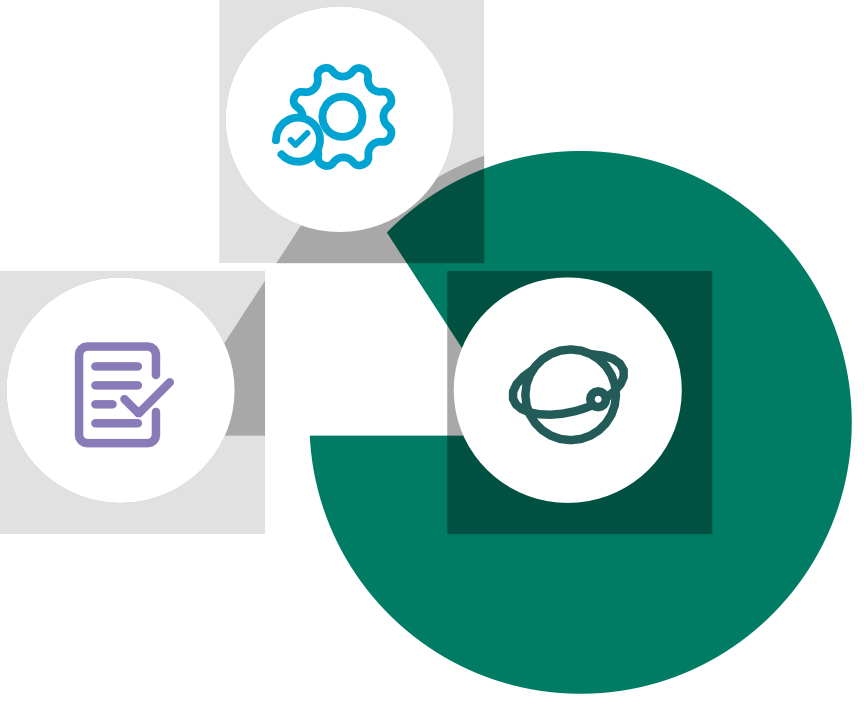 直随播时课随、地录自播由课选择快速夯实知识基础提升效率见证效果WIN-TOP跨越圈层线下面授课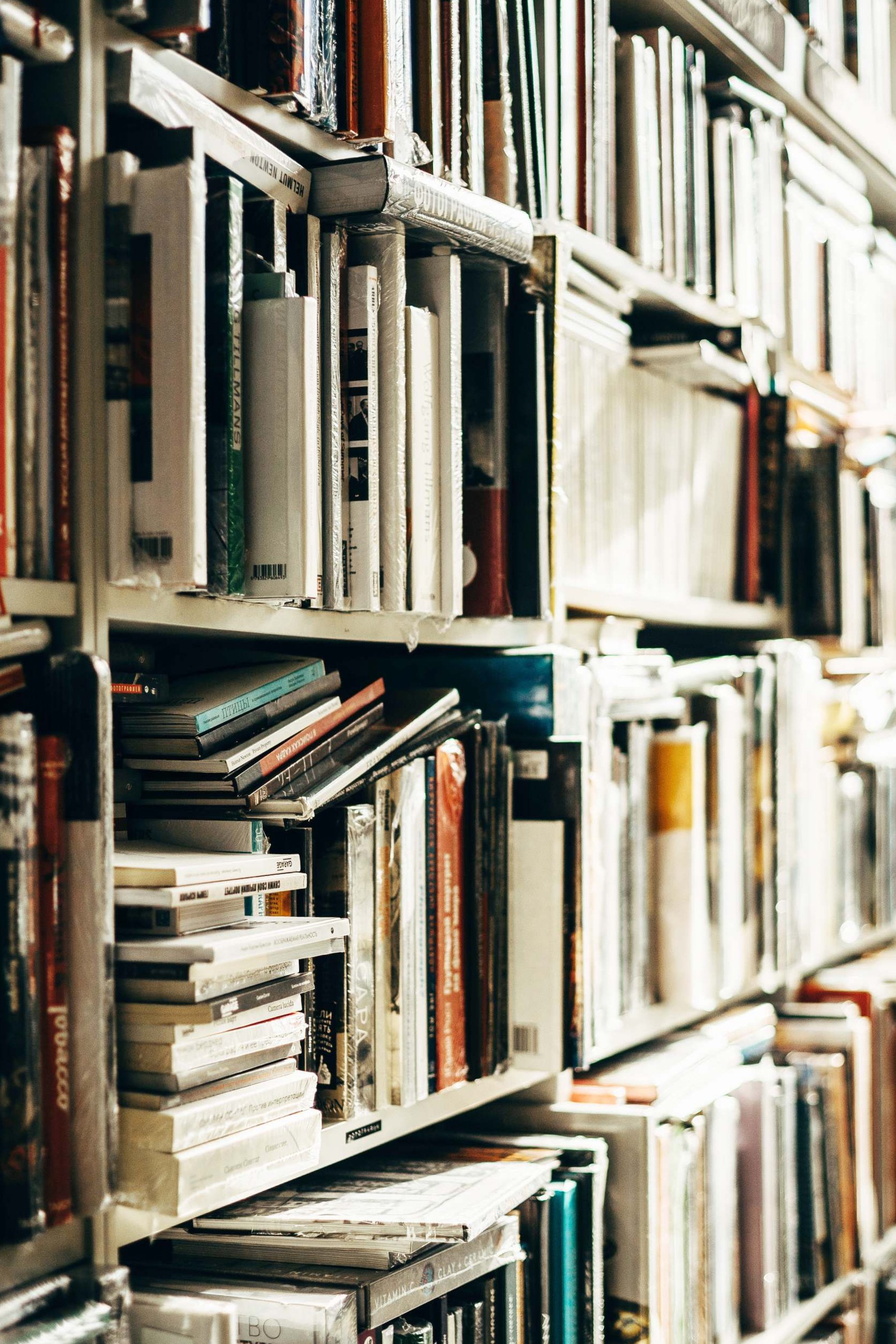 名对面校授专课家、商业大咖面知管理识实答战疑…、多案样例化研内讨容、拓业素宽养思，维见边证界学，习提效升果商红鼎俱乐部跨圈展层人学脉员、共交用换平资台源、对互接动资发本声、互相砥砺、学员心声 • Students’ Words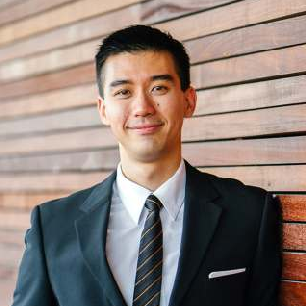 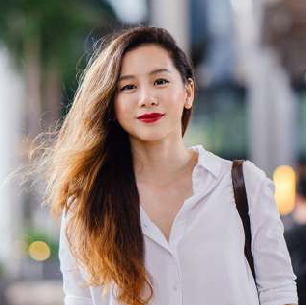 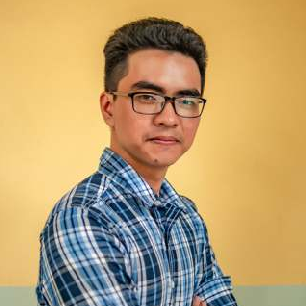 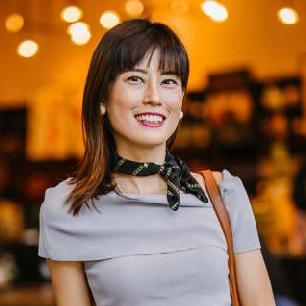 全连锁国商30学余院所	累提供计职为业二提十升余计万划名精英人士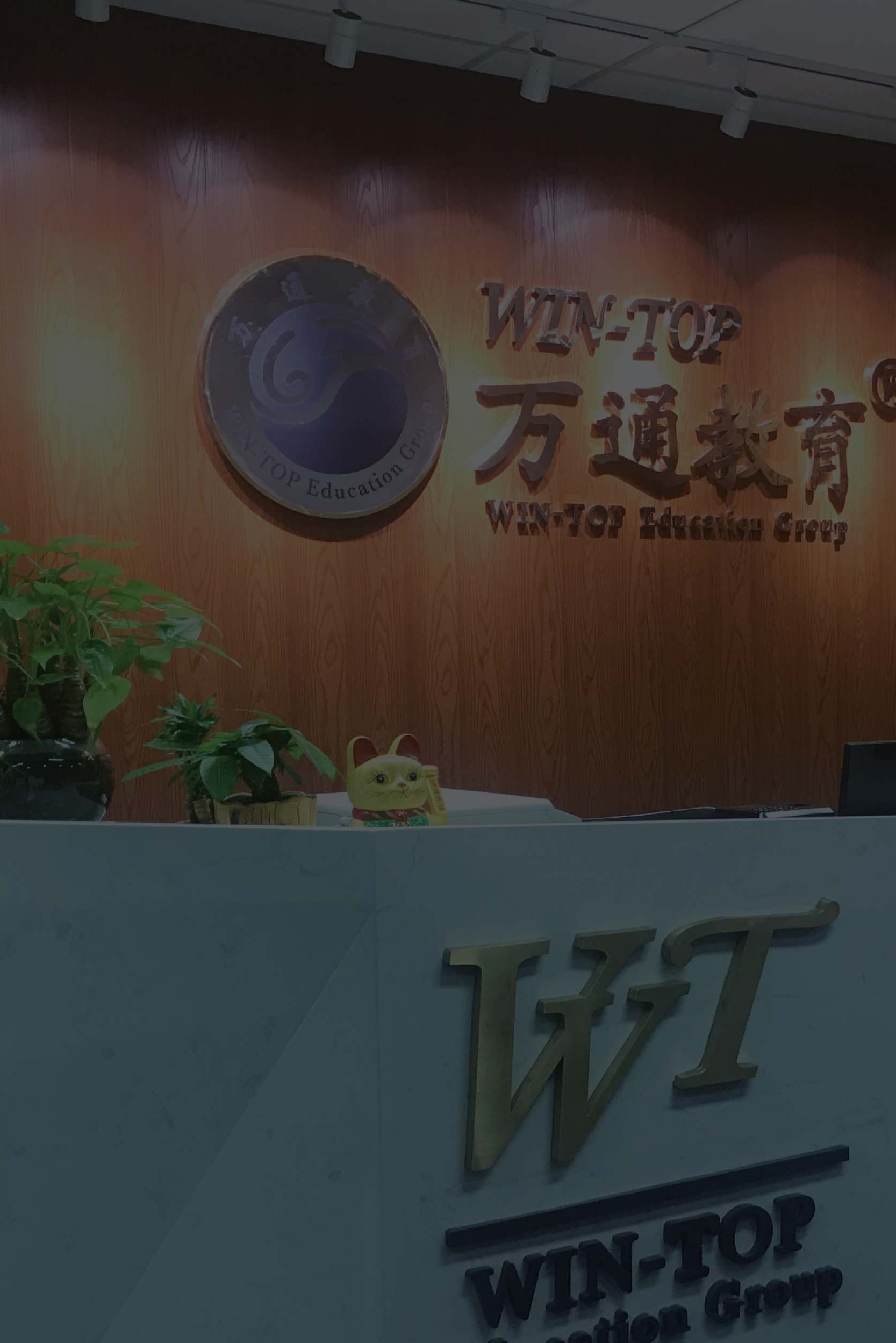 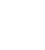 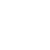 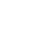 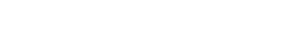 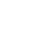 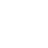 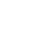 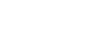 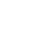 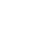 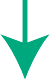 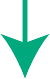 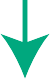 201020122014201620172018教上学海研、究苏基州地杭州、南京 长三角成立上课广立商州科、教深学圳研武究基汉地、长沙 华南华中相继成放全眼国世30界家为商职科场教精学英研提究供基多地种，途植径根学中位国提、升计划网致聚力国于内培外养名具校有，国搭际建视开野放的高式级教金育融平管台理人才致各力行于精打英造集国聚外、学行术业合交作流、，专持业续合学作习生态圈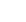 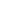 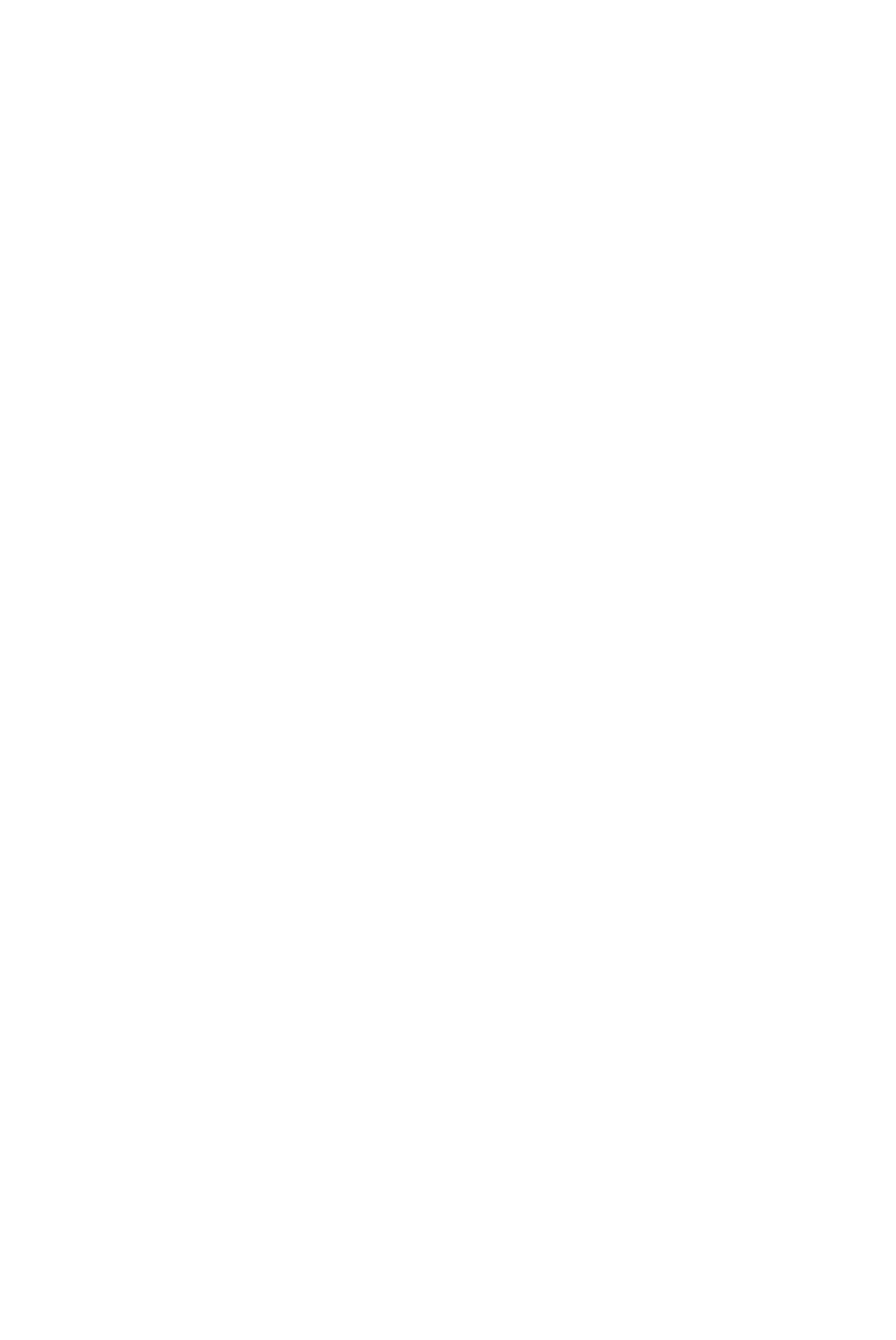 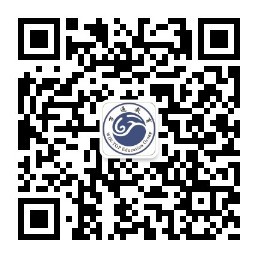 必修科目 Compulsory Courses必修科目 Compulsory Courses认知心理学Cognition Psychology九型人格心理学 -De发ve展lo心pm理e学ntal PsychologyEnne个aDg体ra差m异-In理d论ividual ifferencesPs心yc理ho生b物io学logyResea研rc究h方M法ethodsSoc社ial会Ps心yc理h学ology论文 Dissertation论文 Dissertation论文撰写论文答辩